Zadavatel:		Základní škola, Uherský Brod, Mariánské nám. 41, okres Uherské Hradiště			Mariánské nám. 41, 688 01 Uherský Brod			IČ: 70932336				Zastoupeno: Bohuslav Jandásek, ředitelZAJIŠTĚNÍ LICENCÍ PRODUKTŮ MICROSOFT DLE LICENČNÍHO PROGRAMU PRO ŘEŠENÍ VE VZDĚLÁVÁNÍ EES(ENROLLMENT FOR EDUCATION SOLUTIONS)NA OBDOBÍ 2021 – 2024Typ veřejné zakázky:	veřejná zakázka malého rozsahu, JOSEPHINA elektronické podání nabídekIng. Jan HrdýBohuslav JandásekIng. Vladimír Jochim Všichni přítomní členové komise stvrzují svým podpisem prohlášení o střetu zájmů – viz Čestné prohlášení.Lhůta pro podání nabídek byla do: 			25.08.2021 v 08:00 hodin následně byly nabídky elektronicky zpřístupněny – otevřeny administrátorkou veřejných zakázek. Všechny nabídky byly podány v elektronické podobě.Zadavatel do konce lhůty pro podání nabídek přijal: 	3 nabídkyPředpokládaná hodnota:				660.618 Kč bez DPHI. Nabídky doručené/stažené ve lhůtě pro podání nabídekID Stav Čas podání/stažení Název účastníka IČO Autenticita Seriové číslo Vydavatel Manipulace39319 podaná 20.08.2021 16:19:04 SoftwareONE Czech Republic s.r.o. 24207519 - - - Nebyla39353 podaná 23.08.2021 12:28:17 T-Mobile Czech Republica.s. 64949681 - - - Nebyla39436 podaná 24.08.2021 18:11:51 DNS a.s. 25146441 - - - NebylaCelkový počet nabídek podaných ve lhůtě pro podání nabídek: 3Dle zákona č. 134/2016 Sb., o zadávání veřejných zakázek je možné otočit proces posouzení a hodnocení nabídek. Zadavatel má možnost nejdříve hodnotit nabídky a až poté přistoupit k posouzení nabídek Zadavatel tento postup analogicky použije u posouzení a hodnocení této veřejné zakázky malého rozsahu, tzn. po hodnocení nabídek bude posuzovat pouze nabídku prvního účastníka s nejlepším hodnocením ekonomické výhodnosti.Popis hodnocení údajů z nabídek:Základním kritériem pro zadání veřejné zakázky malého rozsahu je ekonomická výhodnost, konkrétně nejnižší nabídková cena. Aspekty odpovědného zadávání nejsou předmětem hodnocení.Popis srovnání hodnot získaných při hodnocení:Číselně vyjádřitelné hodnoty ve formě nabídkové ceny byly srovnávány od nejnižší nabídkové ceny až po nejvyšší nabídkovou cenu v částce bez DPH.  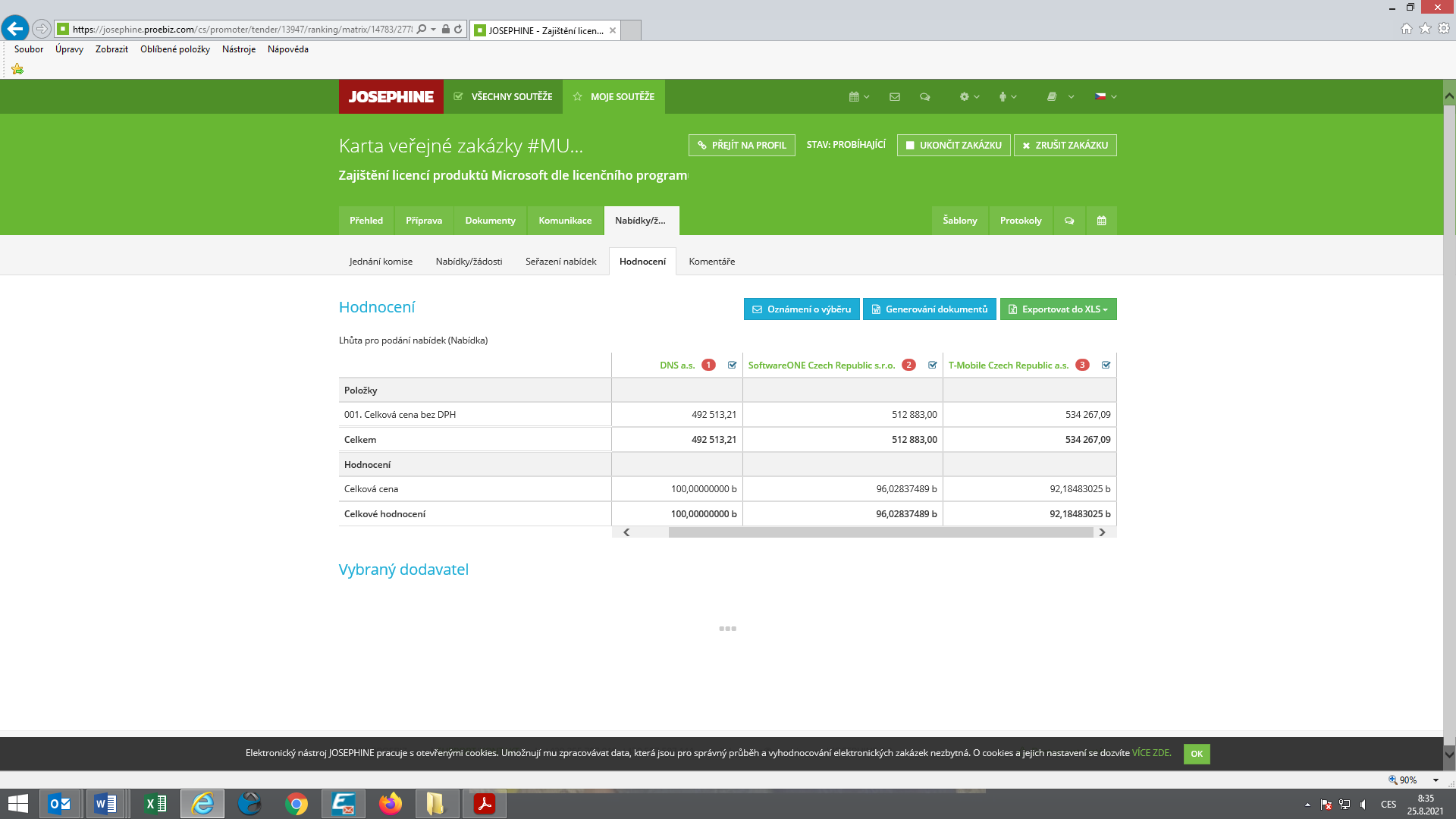 Na základě výše uvedeného bude komise pro posouzení a hodnocení nabídek posuzovat pouze nabídku dodavatele DNS a.s.Seznam dokladů, které zadavatel požadoval prokázat:Profesní způsobilost, Technická kvalifikace Ostatní požadavky:Krycí list, SmlouvaVítězným dodavatelem byl komisí pro posouzení a hodnocení nabídek ustanoven dodavatel:V Uherském Brodě dne 25.08.2021Arial, 8Nabídka č. 1Obchodní jméno:SoftwareONE Czech Republic s.r.o.Sídlo:Vyskočilová 1410/1, 140 00  Praha 4IČ:24207519Údaje týkající se číselně vyjádřitelným kritériím hodnocení:512.883 Kč bez DPHNabídka č. 2Obchodní jméno:T-Mobile Czech Republic a.s.Sídlo:Tomíčkova 2144/1, 148 00  PrahaIČ:64949681Údaje týkající se číselně vyjádřitelným kritériím hodnocení:534.267,09 Kč bez DPHNabídka č. 3Obchodní jméno:DNS a.s.Sídlo:Na strži 1702/65, Nusle, 140 00  Praha 4IČ:25146441Údaje týkající se číselně vyjádřitelným kritériím hodnocení:492.513,21 Kč bez DPHNabídka č. 1SoftwareONE Czech Republic s.r.o.Nabídka č. 2T-Mobile Czech Republic a.s.Nabídka č. 3DNS a.s.Nabídka č. 1Obchodní jméno:SoftwareONE Czech Republic s.r.o.Sídlo:Vyskočilová 1410/1, 140 00  Praha 4IČ:24207519Profesní způsobilost:neposuzovánoTechnická kvalifikace:neposuzovánoOstatní požadavky zadavatele:neposuzovánoKomise nabídku vyřadila:NEDůvod vyřazení nabídky:-Nabídka č. 2Obchodní jméno:T-Mobile Czech Republic a.s.Sídlo:Tomíčkova 2144/1, 148 00  PrahaIČ:64949681Profesní způsobilost:neposuzovánoTechnická kvalifikace:neposuzovánoOstatní požadavky zadavatele:neposuzovánoKomise nabídku vyřadila:NEDůvod vyřazení nabídky:-Nabídka č. 3Obchodní jméno:DNS a.s.Sídlo:Na strži 1702/65, Nusle, 140 00  Praha 4IČ:25146441Profesní způsobilost:ANOTechnická kvalifikace:ANOOstatní požadavky zadavatele:ANOKomise nabídku vyřadila:NEDůvod vyřazení nabídky:-Podaná nabídka č.:3.Obchodní jméno:DNS a.s.Hodnocené údaje:492.513,21 Kč bez DPHČlenové komise:Členové komise:Podpisy:1.Ing. Jan Hrdý2.Bohuslav Jandásek3.Ing. Vladimír Jochim